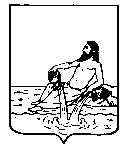 ВЕЛИКОУСТЮГСКАЯ ДУМАВЕЛИКОУСТЮГСКОГО МУНИЦИПАЛЬНОГО ОКРУГАР Е Ш Е Н И Е   от       31.01.2023          №     14                   ___________________________________________________________________________                   ______________________г. Великий УстюгРуководствуясь статьями 61, 62, 63, 64 Гражданского кодекса Российской Федерации, Федеральным законом от 06.10.2003 №131-ФЗ «Об общих принципах организации местного самоуправления в Российской Федерации», Федеральным законом от 08.08.2001 № 129-ФЗ «О государственной регистрации юридических лиц и индивидуальных предпринимателей», законом Вологодской области от 28.04.2022 № 5115-ОЗ «О преобразовании всех поселений, входящих в состав Великоустюгского муниципального района Вологодской области, путем их объединения, наделении вновь образованного муниципального образования статусом муниципального округа и установлении границ Великоустюгского муниципального округа Вологодской области», решением Великоустюгской Думы Великоустюгского муниципального округа Вологодской области от 27.09.2022 № 13 «О ликвидации Советов городских поселений Великоустюгского муниципального района», Великоустюгская Дума РЕШИЛА:1. Утвердить промежуточный ликвидационный баланс Совета городского поселения Кузино (ИНН 3526020573) согласно Приложению к настоящему решению.2. Уполномочить ликвидатора Совета городского поселения Кузино уведомить регистрирующий орган о составлении промежуточного ликвидационного баланса в порядке, установленном действующим законодательством Российской Федерации.3. Настоящее решение вступает в силу после подписания. Об утверждении промежуточного      ликвидационного баланса Совета           городского поселения КузиноПредседатель Великоустюгской Думы_______________С.А. КапустинГлава Великоустюгского муниципального округа Вологодской области _______________А.В. Кузьмин     